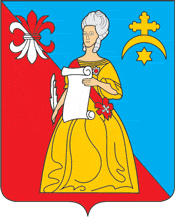 АДМИНИСТРАЦИЯгородского поселения «Город Кремёнки»Жуковского района Калужской областиПОСТАНОВЛЕНИЕ________________________                                                                                         № ____________г.КремёнкиВ соответствии с пунктом 2 статьи 72 Земельного кодекса Российской Федерации, Федеральным законом от 6 октября 2003 года № 131-ФЗ «Об общих принципах организации местного самоуправления в Российской Федерации», Уставом муниципального образования городского поселения  "Город Кремёнки", Администрация городского поселения  «Город Кремёнки»   ПОСТАНОВЛЯЕТ:Утвердить Положение  «Об осуществлении муниципального земельного контроля на территории городского поселения «Город Кремёнки»  (Приложение).Настоящее постановление опубликовать (обнародовать).Глава администрации городского поселения «Город Кремёнки»                                                Т.Д. Калинкина  Приложениек постановлениюАдминистрации городского поселения «Город Кремёнки»от «____»  __________ 201__ г. N ______ПОЛОЖЕНИЕ«ОБ ОСУЩЕСТВЛЕНИИ МУНИЦИПАЛЬНОГО ЗЕМЕЛЬНОГО КОНТРОЛЯНА ТЕРРИТОРИИ ГОРОДСКОГО ПОСЕЛЕНИЯ «ГОРОД КРЕМЕНКИ»I. Общие положения1.1. Положение «Об осуществлении муниципального земельного контроля на территории городского поселения «Город Кремёнки» (далее - Положение) разработан в соответствии с пунктом 2 статьи 72 Земельного кодекса Российской Федерации, Федеральным законом "О защите прав юридических лиц и индивидуальных предпринимателей при осуществлении государственного контроля (надзора) и муниципального контроля" (далее - Федеральный закон), а также иными нормативными правовыми актами Российской Федерации, Калужской области и органами местного самоуправления городского поселения «Город Кременки».1.2. Администрация городского поселения «Город Кремёнки» (далее – Администрация) осуществляет муниципальный земельный контроль в отношении расположенных в границах городских поселений объектов земельных отношений в соответствии с пунктом 3 статьи 72 Земельного кодекса Российской Федерации.Администрация, ответственная за осуществление муниципального земельного контроля, а также перечень должностных лиц, уполномоченных на его осуществление (далее - орган муниципального земельного контроля, муниципальный инспектор), утверждаются правовым актом Администрации в соответствии с уставом муниципального образования.1.3. В рамках муниципального земельного контроля в соответствии с настоящим Положением орган муниципального земельного контроля, муниципальные инспектора, осуществляют деятельность по контролю в соответствии с пунктом 1 статьи 72 Земельного кодекса Российской Федерации за соблюдением органами государственной власти, органами местного самоуправления, юридическими лицами, индивидуальными предпринимателями, гражданами в отношении объектов земельных отношений требований законодательства Российской Федерации, законодательства Калужской области, за нарушение которых законодательством Российской Федерации, законодательством Калужской области предусмотрена административная и иная ответственность (далее - обязательные требования).1.4. При организации и осуществлении муниципального земельного контроля орган муниципального земельного контроля, муниципальные инспектора взаимодействуют с федеральными органами исполнительной власти, уполномоченными на осуществление государственного земельного надзора (далее - органы государственного земельного надзора), в порядке, установленном постановлением Правительства Российской Федерации от 26.12.2014 N 1515 "Об утверждении правил взаимодействия федеральных органов исполнительной власти, осуществляющих государственный земельный надзор, с органами, осуществляющими муниципальный земельный контроль".1.5. Организация и проведение муниципального земельного контроля за соблюдением органами государственной власти, органами местного самоуправления, юридическими лицами и индивидуальными предпринимателями обязательных требований осуществляется в соответствии с подпунктом 31 пункта 4 статьи 1 Федерального закона с учетом особенностей, установленных Земельным кодексом Российской Федерации.1.6. При осуществлении муниципального земельного контроля применяются типовые формы документов, утвержденные приказом Министерства экономического развития Российской Федерации от 30.04.2009 N 141 "О реализации положений Федерального закона "О защите прав юридических лиц и индивидуальных предпринимателей при осуществлении государственного контроля (надзора) и муниципального контроля". В случае выявления при проведении проверки признаков нарушений обязательных требований вместе с актом проверки выдается предписание органу государственной власти, органу местного самоуправления, юридическому лицу, индивидуальному предпринимателю об устранении выявленных признаков нарушений с указанием срока их устранения (приложение N 2).1.7. Проекты ежегодных планов проведения плановых проверок юридических лиц и индивидуальных предпринимателей разрабатываются в соответствии с постановлением Правительства Российской Федерации от 30.06.2010 N 489 "Об утверждении Правил подготовки органами государственного контроля (надзора) и органами муниципального контроля ежегодных планов проведения плановых проверок юридических лиц и индивидуальных предпринимателей" и до их утверждения направляются органами муниципального земельного контроля, муниципальными инспекторами  на согласование в территориальные органы федеральных органов государственного земельного надзора до 1 июня года, предшествующего году проведения соответствующих проверок.Планы проведения плановых проверок составляются отдельно в отношении органов государственной власти, органов местного самоуправления, юридических лиц и индивидуальных предпринимателей, граждан.1.8. Органы муниципального земельного контроля, муниципальные инспектора в своей деятельности руководствуются Конституцией Российской Федерации, нормативными правовыми актами Российской Федерации, Калужской области и настоящим Положением, а также принятыми в соответствии с ними нормативными правовыми актами органов местного самоуправления.1.9. Муниципальный земельный контроль осуществляется в форме проверок, плановых (рейдовых) осмотров, обследований земельных участков.II. Права и обязанности муниципальных инспекторов при осуществлениимуниципального земельного контроля2.1. При осуществлении муниципального земельного контроля муниципальные инспектора вправе:1) осуществлять плановые и внеплановые проверки в соответствии с законодательством Российской Федерации и настоящим Положением;2) запрашивать и безвозмездно получать на основании запросов в письменной форме от органов государственной власти, органов местного самоуправления, юридических лиц, индивидуальных предпринимателей и граждан информацию и документы, необходимые для проверки соблюдения обязательных требований;3) направлять в органы государственного земельного надзора копии актов проверок в случае выявления признаков нарушений обязательных требований в соответствии с пунктом 5 статьи 72 Земельного кодекса Российской Федерации;4) вместе с актом проверки выдавать предписания об устранении выявленных признаков нарушений обязательных требований, а также осуществлять контроль за исполнением указанных предписаний в установленные сроки;5) проводить плановые (рейдовые) осмотры, обследования земельных участков;6) осуществлять иные полномочия, предусмотренные федеральными законами и нормативными правовыми актами Калужской области и муниципальными правовыми актами.2.2. Муниципальные инспектора при проведении проверки обязаны:1) своевременно и в полной мере исполнять предоставленные в соответствии с законодательством Российской Федерации полномочия по предупреждению, выявлению и пресечению нарушений обязательных требований;2) соблюдать законодательство Российской Федерации, Калужской области, права и законные интересы юридических лиц, индивидуальных предпринимателей и граждан, которым принадлежат проверяемые объекты земельных отношений;3) проводить проверку на основании распоряжения руководителя ограна муниципального контроля о ее проведении в соответствии с ее назначением;4) проводить проверку только во время исполнения служебных обязанностей, выездную проверку - при предъявлении копии распоряжения Главы администрации о ее проведении и в случае, предусмотренном частью 5 статьи 10 Федерального закона от 26.12.2008 №294-ФЗ "О защите прав юридических лиц и индивидуальных предпринимателей при осуществлении государственного контроля (надзора) и муниципального контроля"., копии документа о согласовании с органами прокуратуры проведения проверки;5) не препятствовать присутствию руководителя, иного должностного лица или уполномоченного представителя юридического лица, индивидуального предпринимателя, гражданина, его уполномоченного представителя при проведении проверки, давать разъяснения по вопросам, относящимся к предмету проверки;6) предоставлять руководителю, иному должностному лицу или уполномоченному представителю юридического лица, индивидуальному предпринимателю, гражданину, его уполномоченному представителю, присутствующим при проведении проверки, информацию и документы, относящиеся к предмету проверки;7) знакомить руководителя, иное должностное лицо или уполномоченного представителя юридического лица, индивидуального предпринимателя, гражданина, его уполномоченного представителя с результатами проверки;8) доказывать обоснованность своих действий при их обжаловании юридическими лицами, индивидуальными предпринимателями и гражданами в порядке, установленном законодательством Российской Федерации;9) учитывать при определении мер, принимаемых по фактам выявленных нарушений, соответствие указанных мер тяжести нарушений, их потенциальной опасности для жизни, здоровья людей, для животных, растений, окружающей среды, объектов культурного наследия (памятников истории и культуры) народов Российской Федерации, безопасности государства, для возникновения чрезвычайных ситуаций природного и техногенного характера, а также не допускать необоснованное ограничение прав и законных интересов юридических лиц, индивидуальных предпринимателей и граждан;10) соблюдать сроки проведения проверки;11) не требовать от юридического лица, индивидуального предпринимателя и гражданина документы и иные сведения, представление которых не предусмотрено законодательством Российской Федерации;12) перед началом проведения выездной проверки по просьбе руководителя, иного должностного лица или уполномоченного представителя юридического лица, индивидуального предпринимателя, гражданина, его уполномоченного представителя ознакомить их с положениями административного регламента (при его наличии), в соответствии с которым проводится проверка;13) осуществлять запись о проведенной проверке в журнале учета проверок (при его наличии).III. Организация и проведение проверок за соблюдениемгражданами обязательных требований3.1. Муниципальный земельный контроль за соблюдением гражданами обязательных требований использования объектов земельных отношений осуществляется в форме плановых и внеплановых проверок, по месту проведения - путем проведения выездных и документарных проверок.Выездные проверки использования объектов земельных отношений осуществляются с выходом на место.Документарная проверка (как плановая, так и внеплановая) проводится по местонахождению органа муниципального земельного контроля. Предметом документарной проверки являются сведения, содержащиеся в документах проверяемого лица, устанавливающих права и обязанности, и связанные с исполнением им обязательных требований и требований, установленных муниципальными правовыми актами, исполнением требований органа муниципального земельного контроля, в том числе акты предыдущих проверок и иные документы о результатах осуществленного в отношении гражданина муниципального земельного контроля.3.2. Срок проведения каждой из проверок не может превышать 20-ти рабочих дней.3.3. В исключительных случаях, связанных с необходимостью проведения сложных и (или) длительных исследований, испытаний, специальных экспертиз и расследований, на основании мотивированных предложений муниципальных инспекторов срок проведения проверки может быть продлен руководителем органа муниципального земельного контроля, но не более чем на двадцать рабочих дней.3.4. Основанием для проведения плановой проверки является истечение одного года со дня внесения записи о праве гражданина в Единый государственный реестр прав на недвижимое имущество и сделок с ним на проверяемый объект земельных отношений.3.5. В случае если гражданин является правообладателем нескольких земельных участков, расположенных на территории городского поселения «Город Кремёнки», плановая проверка проводится в отношении того земельного участка, сведения о котором указаны в ежегодном плане на соответствующий год.3.6. Плановые проверки проводятся в соответствии с планом, ежегодно утверждаемым органами земельного контроля в срок до 1 ноября года, предшествующего году проведения плановых проверок.3.7. В ежегодных планах проведения плановых проверок указываются следующие сведения:1) фамилия, имя, отчество (последнее - при наличии) гражданина, которому принадлежит проверяемый объект земельных отношений;2) сведения о проверяемом объекте земельных отношений (кадастровый номер земельного участка, его местоположение);3) цель и основание проведения каждой плановой проверки;4) дата начала и сроки проведения каждой плановой проверки;5) форма проведения проверки.3.8. Утвержденный ежегодный план проведения плановых проверок доводится до сведения заинтересованных лиц посредством его размещения в порядке, определенном уставом муниципального образования городского поселения «Город Кремёнки» для обнародования и опубликования нормативных правовых актов.3.9. В отношении граждан проверки проводятся на основании соответствующих распоряжений органов муниципального земельного контроля, в которых содержатся следующие сведения:1) фамилия, имя, отчество муниципального инспектора органа муниципального земельного контроля, а также экспертов, представителей экспертных организаций - в случае привлечения их к проведению проверок;2) фамилия, имя, отчество, место проживания гражданина, в отношении которого проводится проверка;3) сведения о проверяемом объекте земельных отношений (кадастровый номер земельного участка, его местоположение);4) предмет проверки;5) правовые основания проведения проверки, в том числе подлежащие проверке обязательные требования;6) сроки проведения и перечень мероприятий по муниципальному земельному контролю;7) перечень необходимых документов, представляемых гражданином для проведения проверки;8) даты начала и окончания проведения проверки.3.10. О проведении плановой проверки гражданин уведомляется органом муниципального земельного контроля не позднее чем за три календарных дня до начала ее проведения посредством направления копии распоряжения руководителя органа муниципального земельного контроля о проведении плановой проверки заказным почтовым отправлением с уведомлением о вручении или иным доступным способом, позволяющим органу муниципального земельного контроля убедиться в его получении.3.11. Внеплановые проверки в отношении граждан проводятся в случаях:1) поступления в орган муниципального земельного контроля обращений и заявлений юридических лиц, индивидуальных предпринимателей, граждан, информации от органов государственной власти, органов местного самоуправления, из средств массовой информации о следующих фактах:а) нарушения гражданами обязательных требований;б) нарушения имущественных прав Российской Федерации, субъектов Российской Федерации, муниципальных образований, юридических лиц, индивидуальных предпринимателей, граждан;2) распоряжения руководителя органа муниципального земельного контроля, изданного на основании требования прокурора о проведении внеплановой проверки в рамках надзора за исполнением законов по поступившим в органы прокуратуры материалам и обращениям;3) выявления по итогам проведения планового (рейдового) осмотра, обследования объекта земельных отношений признаков нарушений обязательных требований;4) предусмотренных пунктом 16 статьи 6 Федерального закона "Об обороте земель сельскохозяйственного назначения". Согласование с органами прокуратуры проведения внеплановых проверок в отношении граждан не требуется.3.12. О проведении внеплановой проверки гражданин уведомляется посредством направления копии распоряжения или приказа руководителя, заместителя руководителя органа муниципального земельного контроля заказным почтовым отправлением с уведомлением о вручении или иным доступным способом, позволяющим органу муниципального земельного контроля убедиться в его получении.Уведомление должно состояться не менее чем за двадцать четыре часа до начала проведения внеплановой проверки.3.13. Проверки проводятся с участием граждан и (или) их уполномоченных представителей. В случае неявки гражданина для участия в проведении проверки при условии его надлежащего уведомления должностные лица вправе провести проверку без его участия.3.14. Акт проверки оформляется непосредственно после ее завершения в двух экземплярах, один из которых с копиями приложений вручается гражданину или его уполномоченному представителю под расписку об ознакомлении либо об отказе в ознакомлении с актом проверки (приложение N 2). В случае отсутствия гражданина и его уполномоченного представителя, а также в случае отказа указанных лиц дать расписку об ознакомлении либо об отказе в ознакомлении с актом проверки акт проверки в течение двух рабочих дней с момента составления направляется заказным почтовым отправлением с уведомлением о вручении, которое приобщается к экземпляру акта проверки, хранящемуся в деле органа муниципального земельного контроля.3.15. К акту проверки прилагаются объяснения гражданина, участвовавшего в проверке, фототаблица с нумерацией каждого фотоснимка и другие документы и их копии, подтверждающие или опровергающие наличие признаков нарушения обязательных требований.3.16. При выявлении муниципальным инспектором по результатам проведения проверки признаков нарушения гражданином обязательных требований гражданину вместе с актом выдается предписание об устранении выявленных нарушений (приложение N 2).3.17. В случае невозможности устранения выявленного нарушения в установленный в предписании срок лицо, которому выдано предписание, заблаговременно (не позднее трех дней до истечения этого срока) направляет в орган муниципального земельного контроля ходатайство о продлении срока устранения выявленного нарушения. К ходатайству прилагаются документы, подтверждающие принятие в установленный срок лицом, которому выдано предписание, мер, направленных на устранение выявленных нарушений.Ходатайство о продлении срока устранения выявленного нарушения рассматривается уполномоченным должностным лицом в течение трех дней со дня его поступления. По результатам рассмотрения ходатайства уполномоченное должностное лицо принимает одно из следующих решений:об удовлетворении ходатайства и продлении срока устранения выявленного нарушения - в случае, если лицом, которому выдано предписание, приняты все зависящие от него и предусмотренные нормативными правовыми актами меры, необходимые для устранения выявленного нарушения;об отказе в удовлетворении ходатайства о продлении срока устранения выявленного нарушения - в случае, если лицом, которому выдано предписание, не приняты все зависящие от него и предусмотренные нормативными правовыми актами меры, необходимые для устранения выявленного нарушения.3.18. Органы муниципального земельного контроля осуществляют контроль за исполнением предписаний об устранении выявленных нарушений. В случае выявления в ходе проведения внеплановой проверки административного правонарушения составляется протокол об административном правонарушении в порядке, предусмотренном Кодексом Российской Федерации об административных правонарушениях.IV. Плановые (рейдовые) осмотры, обследования земельныхучастков4.1. Плановые (рейдовые) осмотры, обследования земельных участков проводятся муниципальными инспекторами в пределах своей компетенции на основании плановых (рейдовых) заданий. Порядок оформления и содержание таких заданий, и порядок оформления результатов плановых (рейдовых) осмотров, обследований устанавливаются органами местного самоуправления.4.2. В случае выявления при проведении плановых (рейдовых) осмотров, обследований нарушений обязательных требований муниципальные инспектора принимают в пределах своей компетенции меры по пресечению таких нарушений, а также доводят в письменной форме до сведения руководителя (заместителя руководителя) органа муниципального земельного контроля информацию о выявленных нарушениях для принятия решения о назначении внеплановой проверки юридического лица, индивидуального предпринимателя по основаниям, указанным в пункте 6 статьи 71.1 Земельного кодекса Российской Федерации, о назначении внеплановой проверки гражданина по основанию, указанному в пункте 3.11 раздела 3 настоящего Положения.V. Заключительные положения5.1. Правообладатель объекта земельных отношений вправе обжаловать действия (бездействие) органов, осуществляющих муниципальный земельный контроль, в административном и (или) судебном порядке в соответствии с законодательством Российской Федерации.5.2. Органы муниципального земельного контроля, должностные лица в случае ненадлежащего исполнения функций и/или служебных обязанностей, совершения ими противоправных действий (бездействия) при проведении муниципального земельного контроля несут ответственность в соответствии с законодательством Российской Федерации.Приложение N 1к Положению«Об осуществления муниципального земельного контроляна территории городского поселения «Город Кременки»___________________________________________________________________________         (наименование органа муниципального земельного контроля)__________________________                       "__" _____________ 20__ г.(место составления акта)                           (дата составления акта)                                                 __________________________                                                  (время составления акта)                               АКТ ПРОВЕРКИ                органом муниципального земельного контроля                          гражданина N __________По адресу/адресам: ________________________________________________________                               (место проведения проверки)На основании: ________________________________________________________________________________________________________________________________________           (вид документа с указанием реквизитов (номер, дата))была проведена ______________________________________ проверка в отношении:                        (плановая/внеплановая,                        документарная/выездная)______________________________________________________________________________________________________________________________________________________             (фамилия, имя, отчество (последнее - при наличии)Дата и время проведения проверки:"__" ___ 20__ г. с __ час. __ мин. до __ час. __ мин. Продолжительность ___Акт составлен: _______________________________________________________________________________________________________________________________________         (наименование органа муниципального земельного контроля)С копией распоряжения/приказа о проведении проверки ознакомлен(ы):(заполняется при проведении выездной проверки)______________________________________________________________________________________________________________________________________________________                 (фамилии, инициалы, подпись, дата, время)Дата и номер решения прокурора (его заместителя) о согласовании проведенияпроверки: ____________________________________________________________________________________________________________________________________________   (заполняется в случае необходимости согласования проверки с органами                               прокуратуры)Лицо(а), проводившее проверку: __________________________________________________________________________________________________________________________________________________________________________________________________       (фамилия, имя, отчество (последнее - при наличии), должность должностного лица (должностных лиц), проводившего(их) проверку; в случае    привлечения к участию в проверке экспертов, экспертных организаций      указываются фамилии, имена, отчества (последнее - при наличии), должности экспертов и/или наименования экспертных организаций с указанием      реквизитов свидетельства об аккредитации и наименование органа                 по аккредитации, выдавшего свидетельство)При проведении проверки присутствовали: _________________________________________________________________________________________________________________________________________________________________________________________   (фамилия, имя, отчество (последнее - при наличии) или уполномоченного представителя гражданина, присутствовавших при проведении мероприятий по                                 проверке)В ходе проведения проверки:выявлены  нарушения  обязательных  требований или требований, установленныхмуниципальными   правовыми   актами,  а  также  требований,  установленнымифедеральными законами, законами Калужской области(с указанием положений (нормативных) правовых актов): ___________________________________________________________________________________________________________________________________________________________________________       (с указанием характера нарушений; лиц, допустивших нарушения)    выявлены факты невыполнения предписаний органов муниципального контроля(с указанием реквизитов выданных предписаний):______________________________________________________________________________________________________________________________________________________    нарушений не выявлено ____________________________________________________________________________________________________________________________Прилагаемые к акту документы: ________________________________________________________________________________________________________________________Подписи лиц, проводивших проверку: ________________________________________                                   ________________________________________С   актом   проверки   ознакомлен(а),  копию  акта  со  всеми  приложениямиполучил(а): __________________________________________________________________________________________________________________________________________   (фамилия, имя, отчество (последнее - при наличии) гражданина или его                      уполномоченного представителя)                                                "__" ______________ 20__ г.                                                            _______________                                                               (подпись)Пометка об отказе ознакомления с актом проверки: __________________________                                                  (подпись уполномоченного                                                   должностного лица (лиц),                                                   проводившего проверку)Приложение N 2к Положению«Об осуществления муниципального земельного контроляна территории городского поселения «Город Кременки»ПРЕДПИСАНИЕоб устранении выявленного нарушения требований земельногозаконодательства Российской Федерации N _______"__" ____________ 20__ г.                             _____________________                                                        (место составления)    В период с "__" _______________ 20__ года по "__" ___________ 20__ года______________________________________________________________________________________________________________________________________________________                     (должность, Ф.И.О. проверяющего)проведена   проверка   соблюдения  требований  земельного  законодательстваРоссийской Федерации ________________________________________________________________________________________________________________________________,           (организация, Ф.И.О. ее руководителя, индивидуального                       предпринимателя, гражданина)в  результате  которой  установлено  ненадлежащее  использование земельногоучастка: _____________________________________________________________________________________________________________________________________________         (описание нарушения с указанием площади, местоположения,___________________________________________________________________________    кадастрового номера земельного участка (при наличии), где допущено___________________________________________________________________________            нарушение, наименования нормативных правовых актов,___________________________________________________________________________       ссылки на структурные единицы таких актов, требования которых__________________________________________________________________________.          были нарушены, и установленная за это ответственность)Руководствуясь Положением «Об осуществлении муниципального земельного контроля на территории  городского поселения «Город Кременки»,  утвержденным  постановлением Администрации городского поселения «Город Кременки» Жуковского района Калужской области от ____________ N ____,                                 ПРЕДПИСЫВАЮ___________________________________________________________________________   (наименование организации, Ф.И.О. ее руководителя, должностного лица,___________________________________________________________________________               индивидуального предпринимателя, гражданина)устранить  указанное нарушение в установленном законодательством РоссийскойФедерации порядке в срок до "__" _____________ 20__ года.    Для  решения  вопроса о продлении срока устранения нарушения требованийземельного  законодательства  Российской  Федерации  лицо,  которому выданопредписание, вправе представить муниципальному инспектору, вынесшему предписание:    - ходатайство о продлении срока устранения нарушения;    -   документы,   справки  и  иные  материалы,  подтверждающие  принятиенеобходимых мер для устранения нарушения.    Неустранение  в  установленный  срок  указанного  нарушения в отношениивиновного  лица  влечет  принятие  мер,  предусмотренных  законодательствомРоссийской Федерации.___________________________________________________________________________  (иные разъяснения прав, дополнительная информация (при необходимости),___________________________________________________________________________          рекомендации о порядке и способах устранения нарушений)___________________________________________________________________________        (подпись, фамилия, имя, отчество (последнее - при наличии)                 должностного лица, вынесшего предписание)___________________________________________________________________________     (подпись, фамилия, имя, отчество (последнее - при наличии) лица,     получившего предписание, либо отметка об отказе лица, получившего         предписание, в его подписании, либо отметка о направлении                        посредством почтовой связи)МП